Ո Ր Ո Շ ՈՒ Մ07 սեպտեմբերի  2022 թվականի   N1285-Ա ԿԱՊԱՆ ՀԱՄԱՅՆՔԻ ՎԱՆԵՔ ԳՅՈՒՂՈՒՄ ԳՏՆՎՈՂ 0.1 ՀԱ ՀՈՂԱՄԱՍԻ, ԲՆԱԿԵԼԻ ՏԱՆ  ՆԿԱՏՄԱՄԲ ՆՈՐԱՅՐ ՆԱՀԱՊԵՏԻ ԷԼՅԱԶՅԱՆԻ ԳՈՒՅՔԱՅԻՆ ԻՐԱՎՈՒՆՔՆԵՐԸ ՎԵՐԱԿԱՆԳՆԵԼՈՒ ԵՎ ՆՐԱ ՍԵՓԱԿԱՆՈՒԹՅՈՒՆԸ ՀԱՄԱՐԵԼՈՒ, ԲՆԱԿԵԼԻ ՏԱՆԸ ՀԱՍՑԵ ՏՐԱՄԱԴՐԵԼՈՒ ՄԱՍԻՆՂեկավարվելով «Տեղական ինքնակառավարման մասին» ՀՀ օրենքի 35-րդ հոդվածի 1-ին մասի 22-րդ,  24-րդ կետերով,  43 հոդվածով, Իրավունք հաստատող փաստաթղթերը չպահպանված անհատական բնակելի տների կարգավիճակի մասին ՀՀ օրենքի 1-ին, 2-րդ և 3-րդ հոդվածներով, համաձայն ՀՀ կառավարության 2008 թվականի նոյեմբերի 13-ի Իրավունք հաստատող փաստաթղթերը չպահպանված անհատական բնակելի տների կարգավիճակի մասին ՀՀ օրենքի կիրառումն ապահովելու մասին թիվ 1328-Ն, Հայաստանի Հանրապետության կառավարության 2005 թվականի դեկտեմբերի 29-ի «Անշարժ գույքի` ըստ դրա գտնվելու վայրի հասցեավորման, ինչպես նաև անշարժ գույքի հասցեների ռեեստրի ստեղծման և վարման կարգը սահմանելու մասին»  թիվ 2387-Ն որոշումների, հաշվի առնելով, որ Կապան համայնքի Վանեք գյուղում գտնվող բնակելի տան տնամերձ հողամասը համապատասխանում է ՀՀ հողային օրենսգրքի 64-րդ հոդվածի 2-րդ կետի 1), 2), 3) ենթակետերով սահմանված պահանջներին և այն, որ հողամասն ընգրկված չէ 60-րդ հոդվածով նախատեսված հողամասերի ցանկում, չի գտնվում ինժեներատրանսպորտային օբյեկտների օտարման կամ անվտանգության գոտիներում և չի առաջացնում հարկադիր սերվիտուտ, որ բնակելի տունը կառուցվել է մինչև 2001 թվականի մայիսի   15-ը, չի հակասում քաղաքաշինական նորմերին և որի պահպանումը չի խախտում այլ անձանց իրավունքները և օրենքով պահպանվող շահերը, վտանգ չի սպառնում քաղաքացիների կյանքին և առողջությանը, հիմք ընդունելով Հայաստանի Հանրապետոության   կադաստրի կոմիտեի 15.08.2022թ. թիվ ԱՏ-15082022-09-0978, Վանեք վարչական ղեկավարի 20.04.2022թ. տեղեկանքները, Կապանի շրջխորհրդի գործկոմի 1995թ. մայիսի 27-ի կայացած նիստի քաղվածքը /բնակելի տունը կառուցված է 1960թ, տիրապետում է Նորայր Էլյազյանը/ և հիմք ընդունելով Նորայր Էլյազյանի դիմումը,  ո ր ո շ ու մ ե մ      1.Կապան համայնքի Վանեք գյուղում գտնվող գույքային միավորների նկատմամբ Նորայր  Նահապետի Էլյազյանի /ծնված 09.06.1959թ, անձնագիր AS 0254031 տրված 02.07.2018թ.041-ի կողմից/ իրավունքները վերականգնել բնակելի տան զբաղեցրած և սպասարկման համար անհրաժեշտ 0.1 հա մակերեսով հողամասի չափով: 2.Սահմանազատված 0.1 հա մակերեսով հողամասի վրա գտնվող 38.6 քառ.մ ներքին մակերեսով բնակելի տան նկատմամբ ճանաչել Նորայր Նահապետի Էլյազյանի սեփականությունը:               3.Բնակելի տանը տրամադրել հասցե Սյունիքի մարզ, Կապան համայնք, Վանեք, Հոնուտ թաղամաս, տուն 22:   ՀԱՄԱՅՆՔԻ ՂԵԿԱՎԱՐԻ ԱՌԱՋԻՆ ՏԵՂԱԿԱԼ                         ԳՈՌ ԹԱԴԵՎՈՍՅԱՆ2022թ.  սեպտեմբերի 07ք. Կապան
ՀԱՅԱՍՏԱՆԻ ՀԱՆՐԱՊԵՏՈՒԹՅԱՆ ԿԱՊԱՆ ՀԱՄԱՅՆՔԻ ՂԵԿԱՎԱՐ
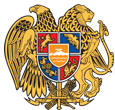 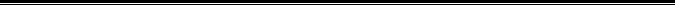 Հայաստանի Հանրապետության Սյունիքի մարզի Կապան համայնք 
ՀՀ, Սյունիքի մարզ, ք. Կապան, +374-285-42036, 060521818, kapan.syuniq@mta.gov.am